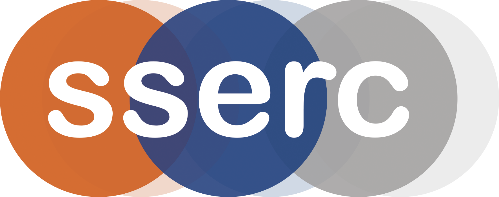 Activity assessedEquilibrium and le ChatelierDate of assessment8th December 2019Date of review (Step 5)SchoolDepartmentStep 1Step 2Step 3Step 4Step 4Step 4List Significant hazards here:Who might be harmed and how?What are you already doing?What further action is needed?ActionsActionsActionsList Significant hazards here:Who might be harmed and how?What are you already doing?What further action is needed?by whom?Due dateDoneCobalt II chloride is a carcinogen, reproductive toxin and sensitiser.Technician preparing solutionDemonstrator carrying out experiment.Both particularly by inhalation.Avoid raising dust or droplets.  Wear eye protection and gloves to prepare solution from the powder.Avoid splashes. If any solution gets on skin wash off immediately with copious quantities of water.Hydrochloric acid is corrosive (liquid & vapour).Technician preparing solution by splashesWear nitrile gloves and goggles (BS EN166 3).Description of activity:A heated solution of cobalt II chloride is cooled and has concentrated hydrochloric acid added.Some of the solution is placed in a test tube in an ice bath with a polystyrene lid. The top half of the tube is heated with a hair-dryer while the ice keeps the bottom half cool. The two halves of the test tube go different colours.Additional comments:A safer, though not quite as good, alternative uses copper chloride, balancing between the green chloride complex and the blue water complex.